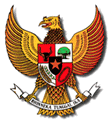 WALIKOTA SOLOKPROVINSI SUMATERA BARATPERATURAN WALIKOTA SOLOKNOMOR 39 TAHUN 2017TENTANGSTANDAR OPERASIONAL PROSEDUR DINAS SOSIALWALIKOTA SOLOK,BAB IKETENTUAN UMUMPasal 1Dalam Peraturan Walikota ini yang dimaksud dengan :Daerah adalah Kota Solok.Pemerintah Daerah adalah Walikota dan Perangkat Daerah sebagai unsur penyelenggara Pemerintahan Daerah.Walikota adalah Walikota Solok.Dinas Sosial yang selanjutnya disebut Dinas Sosial adalah Dinas Sosial Kota Solok.Kepala Dinas adalah Kepala Dinas Sosial.Sekretaris adalah Sekretaris Dinas Sosial.Standar Operasional Prosedur yang selanjutnya disebut SOP adalah serangkaian instruksi tertulis yang dibakukan mengenai berbagai proses penyelenggaraan pemerintahan, bagaimana dan kapan harus dilakukan dimana dan oleh siapa dilakukan.Penyelenggaraan Pemerintah adalah segala bentuk kegiatan yang dilaksanakan oleh Pemerintah Daerah. Pelayanan Internal adalah berbagai jenis pelayanan yang dilakukan Dinas Sosial kepada seluruh unit atau pegawai yang berada dalam lingkungan internal sesuai dengan tugas pokok dan fungsinya. Pelayanan Ekternal adalah berbagai jenis pelayanan yang dilaksanakan oleh Dinas Sosial kepada masyarakat atau kepada instansi pemerintah lainnya sesuai dengan tugas pokok dan fungsinya. BAB IIMAKSUD DAN TUJUANPasal 2SOP Dinas Sosial dimaksudkan sebagai panduan dan pedoman dalam mengidentifikasikan, merumuskan, menyusun dan mengembangkan SOP sesuai dengan tugas pokok dan fungsinya.Tujuan disusunnya Peraturan Walikota ini adalah :meningkatkan tertib administrasi dan akuntabilitas dalam penyelenggaraan pemerintahan;menyempurnakan proses penyelenggaraan pemerintahan; danmeningkatkan kualitas pelayanan kepada masyarakat.BAB IIIRUANG LINGKUP SOPPasal 3Ruang lingkup SOP Dinas Sosial meliputi seluruh proses penyelenggaraan pemerintahan dan pemberian pelayanan internal maupun ekternal Dinas Sosial.BAB IVPENYUSUNAN, SYARAT DAN TAHAPAN PENYUSUNAN SOPBagian KesatuPenyusunan SOPPasal 4Proses penyusunan SOP pada Dinas Sosial dikoordinasikan oleh Sekretaris.Nama-nama SOP Dinas Sosial tercantum dalam Lampiran dan merupakan bagian yang tidak terpisahkan dari Peraturan Walikota ini. Bagian KeduaSyarat Penyusunan SOPPasal 5Syarat SOP meliputi :mengacu kepada peraturan perundang-undangan;mengacu pada penjabaran tugas pokok dan fungsi;memperhatikan identifikasi kebutuhan SOP;memperhatikan SOP yang telah dilakukan;melibatkan minimal 2 (dua) orang atau pihak; danmenghasilkan paling sedikit 1(satu) output tertentu.Bagian KetigaTahapan Penyusunan SOPPasal 6Tahapan Penyusunan SOP meliputi :persiapan;penilaian kebutuhan;pengembangan;penerapan; danpemantauan dan evaluasi.BAB VPEMANTAUAN, EVALUASI, PENGEMBANGAN DAN PENGAWASANPasal 7Kepala Dinas wajib melakukan pemantauan, evaluasi dan pengawasan internal terhadap pelaksanaan SOP.Kepala Dinas dapat melakukan pengembangan SOP sesuai ketentuan/peraturan perundang-undangan.Pasal 8Dalam rangka efisiensi dan efektivitas atas pelaksanaan SOP, dilakukan evaluasi secara berkala paling sedikit 1 (satu) kali dalam 1 (satu) tahun oleh unit organisasi penyelenggara kegiatan.Evaluasi SOP dapat dilakukan oleh Bagian Organisasi Sekretariat Daerah Kota Solok atau lembaga independen yang diminta bantuannya oleh pemerintah daerah.Pasal 9Pada saat Peraturan Walikota ini mulai berlaku, Peraturan Walikota Solok Nomor 61 Tahun 2014 tentang Standar Operasional Prosedur Dinas Sosial dan Tenaga Kerja Kota Solok dicabut dan dinyatakan tidak berlaku.BAB VIKETENTUAN PENUTUPPasal 10Peraturan Walikota ini mulai berlaku pada tanggal diundangkan.Agar setiap orang mengetahuinya, memerintahkan pengundangan Peraturan Walikota ini dengan penempatannya dalam Berita Daerah Kota Solok.BERITA DAERAH KOTA SOLOK TAHUN 2017 NOMOR 39LAMPIRAN	:PERATURAN WALIKOTA SOLOKWALIKOTA SOLOK,									   DTO                                                                                              ZUL ELFIANMenimbang:bahwa dalam rangka meningkatkan efisiensi, efektivitas, transparansi dan akuntabilitas penyelenggaraan pemerintahan dan pelayanan masyarakat, maka perlu menetapkan Penyusunan Standar Operasional Prosedur pada Dinas Sosial;bahwa berdasarkan pertimbangan sebagaimana dimaksud dalam huruf a, perlu menetapkan Peraturan Walikota tentang Standar Operasional Prosedur Dinas Sosial; Mengingat:Undang-Undang Nomor 8 Tahun 1956 tentang Pembentukan Daerah Otonom Kota Kecil dalam Lingkungan Daerah Propinsi Sumatera Tengah (Lembaran Negara Republik Indonesia Tahun 1956 Nomor 19) jo Peraturan Menteri Dalam Negeri Nomor 8 tahun 1970 tentang Pelaksanaan Pemerintahan Kotamadya Solok dan Kota Madya Payakumbuh;Undang-Undang Nomor 33 Tahun 2004 tentang Perimbangan Keuangan antara Pemerintah Pusat dan Pemerintah Daerah (Lembaran Negara Republik Indonesia Tahun 2004 Nomor 126, Tambahan Lembaran Negara Republik Indonesia Nomor 4438);Undang-Undang Nomor 25 Tahun 2009 tentang Pelayanan Publik (Lembaran Negara Republik Indonesia Tahun 2009 Nomor 112, Tambahan Lembaran Negara Republik Indonesia Nomor 5038);Undang-Undang Nomor 23 Tahun 2014 tentang Pemerintahan Daerah (Lembaran Negara Republik Indonesia Tahun 2014 Nomor 224, Tambahan Lembaran Negara Republik Indonesia Nomor 5597) sebagaimana telah diubah beberapa kali, terakhir dengan Undang-Undang Nomor 9 Tahun 2015 tentang Perubahan Kedua Atas Undang-Undang Nomor 23 Tahun 2014 tentang Pemerintahan Daerah (Lembaran Negara Republik Indonesia Tahun 2015 Nomor 58, Tambahan Lembaran Negara Republik Indonesia Nomor 5679);Peraturan Pemerintah Nomor 79 Tahun 2005 tentang Pedoman Pembinaan dan Pengawasan Penyelenggaraan Pemerintahan Daerah (Lembaran Negara Republik Indonesia Tahun 2005 Nomor 165, Tambahan Lembaran Negara Republik Indonesia Nomor 4593);Peraturan Pemerintah Nomor 38 Tahun 2007 tentang Pembagian Urusan Pemerintahan antara Pemerintah, Pemerintahan Daerah Provinsi, dan Pemerintahan Daerah Kabupaten/Kota (Lembaran Negara Republik Indonesia Tahun 2007 Nomor 82, Tambahan Lembaran Negara Indonesia Nomor 4737);Peraturan Pemerintah Nomor 18 Tahun 2016 tentang Perangkat Daerah (Lembaran Negara Republik Indonesia Tahun 2016 Nomor 114, Tambahan Lembaran Negara Republik Indonesia 5887);Peraturan Pemerintah Nomor 6 Tahun 2008 tentang Pedoman Evaluasi Penyelenggaraan Pemerintahan Dalam Daerah (Lembaran Negara Republik Indonesia Tahun 2009 Nomor 19, Tambahan Lembaran Negara Republik Indonesia 4815);Peraturan Menteri Negara Pendayagunaan Aparatur Negara dan Reformasi Birokrasi Republik Indonesia Nomor 11 Tahun 2015 tentang Road Map Reformasi Birokrasi 2015-2019 (Berita Negara Republik Indonesia Tahun 2015 Nomor 985);Peraturan Menteri Pendayagunaan Aparatur Negara dan Reformasi Birokrasi Republik Indonesia Nomor 35 Tahun 2012 tentang Pedoman Penyusunan Standar Operasional Prosedur Administrasi Pemerintahan (Berita Negara Republik Indonesia Tahun 2012 Nomor 649);Peraturan Daerah Kota Solok Nomor 3 Tahun 2008 tentang Urusan Pemerintahan yang Menjadi Kewenangan Pemerintahan Kota Solok (Lembaran Daerah Kota Solok Tahun 2008 Nomor 3);Peraturan Daerah Kota Solok Nomor 5 Tahun 2016, tentang Pembentukan dan Susunan Perangkat Daerah (Lembaran Daerah Kota Solok Tahun 2016 Nomor 5);Peraturan Walikota Solok Nomor 36 Tahun 2016 tentang Kedudukan, Susunan Organisasi, Tugas dan Fungsi serta Tata Kerja Dinas Daerah (Berita Daerah Kota Solok Tahun 2016 Nomor 36);Peraturan Walikota Solok Nomor 52 Tahun 2016 tentang Tugas, Fungsi dan Rincian Tugas Jabatan Struktural pada Dinas Sosial (Berita Daerah Kota Solok Tahun 2016 Nomor 52).M E M U T U S K A N :M E M U T U S K A N :M E M U T U S K A N :Menetapkan:PERATURAN WALIKOTA TENTANG STANDAR OPERASIONAL PROSEDUR DINAS SOSIAL Ditetapkan diSOLOKPada Tanggal 2 Oktober 2017WALIKOTA SOLOK,DTOWALIKOTA SOLOK,DTOZUL ELFIANZUL ELFIANDiundangkan diSOLOKPada Tanggal 2 Oktober 2017SEKRETARIS DAERAH KOTA SOLOK, DTORUSDIANTOSEKRETARIS DAERAH KOTA SOLOK, DTORUSDIANTONOMOR: 39 TAHUN 2017TANGGAL: 2 OKTOBER 2017TENTANG:STANDAR OPERASIONAL PROSEDUR ADMINISTRASI PEMERINTAHAN PADA DINAS SOSIALNo.NAMA SOPNOMOR 123SUB BAGIAN UMUM DAN KEPEGAWAIANSUB BAGIAN UMUM DAN KEPEGAWAIANSUB BAGIAN UMUM DAN KEPEGAWAIAN1Pengendalian Surat Masuk460/1015/DSOS-20172Surat Keluar460/1015/DSOS-20173Pemeliharaan Asset atau Barang460/1015/DSOS-20174Pendistribusian Barang460/1015/DSOS-20175Pemeliharaan Gedung460/1015/DSOS-20176Pemeliharaan Kendaraan Dinas460/1015/DSOS-20177Pemberian Cuti460/1015/DSOS-20178Pengusulan Kenaikan Pangkat460/1015/DSOS-20179Pengelolaan Penyimpanan Arsip460/1015/DSOS-201710Penyusunan Buku Inventaris460/1015/DSOS-201711Pembuatan Pemberitahuan Gaji Berkala460/1015/DSOS-201712Pembuatan Penyesuaian Gaji460/1015/DSOS-201713Pembuatan SKP 460/1015/DSOS-201714Pembuatan Bezeting dan DUK Pegawai460/1015/DSOS-2017SUB BAGIAN PROGRAM DAN KEUANGANSUB BAGIAN PROGRAM DAN KEUANGANSUB BAGIAN PROGRAM DAN KEUANGAN15Penyusunan Lakip460/1015/DSOS-201716Penyusunan Rencana Kerja460/1015/DSOS-201717Penyusunan LKPJ460/1015/DSOS-201718Penyusunan Laporan Bulanan dan Tahunan460/1015/DSOS-201719Penyelenggaraan Rapat Staf460/1015/DSOS-201720Penyusunan Rencana Strategis460/1015/DSOS-201721Penyusunan RKA460/1015/DSOS-2017KASI REHABILITASI BANTUAN SOSIALKASI REHABILITASI BANTUAN SOSIALKASI REHABILITASI BANTUAN SOSIAL22Penyelenggaraan Mayat Terlantar 460/1015/DSOS-201723Penanganan dan Pengiriman Orang Terlantar 460/1015/DSOS-201724Pembuatan Surat Permintaan Alokasi (SPA)460/1015/DSOS-201725Pembuatan SK Walikota tentang Pagu Renstra460/1015/DSOS-201726SK Perbaikan Rumah Tidak Layak Huni460/1015/DSOS-201727Pendataan dan Survey Tidak Layak Huni460/1015/DSOS-201728Pelaksanaan Perbaikan Rumah Tidak Layak Huni460/1015/DSOS-201729Penyaluran Beras Sejahtera (Rastra)460/1015/DSOS-2017KASI PEMBERDAYAAN SOSIALKASI PEMBERDAYAAN SOSIALKASI PEMBERDAYAAN SOSIAL30Rekomendasi Kredit Mikro460/1015/DSOS-201731Pelayanan Klien LK3460/1015/DSOS-2017  KASI PEMBINAAN ORGANISASI SOSIAL  KASI PEMBINAAN ORGANISASI SOSIAL  KASI PEMBINAAN ORGANISASI SOSIAL32Penyebaran Informasi Pelatihan untuk Remaja Putus Sekolah ke Panti Sosial Bina Remaja460/1015/DSOS-2017 33Pengiriman Remaja Putus Sekolah ke Panti Sosial Bina Remaja460/1015/DSOS-2017 KASI PELAYANAN DAN REHABILITASI SOSIAL KASI PELAYANAN DAN REHABILITASI SOSIAL KASI PELAYANAN DAN REHABILITASI SOSIAL34Pembuatan SK Bantuan Peralatan Sekolah Bagi Anak Rumah Singgah dan Panti 460/1015/DSOS-201735Pelaksanaan Tender Barang dan Jasa (Bantuan Peralatan Sekolah Rumah Singgah dan Panti)460/1015/DSOS-2017 KASI REHABILITASI PENYANDANG CACAT  KASI REHABILITASI PENYANDANG CACAT  KASI REHABILITASI PENYANDANG CACAT 36Pendataan dan Survey Autis Keluarga Miskin (Gakin) Kelurahan460/1015/DSOS-201737Pemberian Bantuan Autis Keluarga Miskin 460/1015/DSOS-201738Pendataan dan Survey Penyandang Cacat Keluarga Miskin (Gakin) SDLB460/1015/DSOS-201739Pembuatan SK Penerima Bantuan Penyandang Cacat SDLB460/1015/DSOS-201740Pemberian Bantuan Penyandang Cacat SDLB460/1015/DSOS-2017KASI REHABILITASI TUNA SOSIALKASI REHABILITASI TUNA SOSIALKASI REHABILITASI TUNA SOSIAL41Rekomendasi dan Pengiriman ODGJ ke RSJ.HB.Saanin Ulu Gadut Padang460/1015/DSOS-201742Pengusulan ODGJ ke Panti Bina Laras “Dharma Guna” Bengkulu460/1015/DSOS-201743Rekomendasi dan Pengiriman ODGJ ke Panti Bina Laras “Dharma Guna” Bengkulu460/1015/DSOS-201744Rekomendasi dan Pengiriman WTS ke Panti Rehabilitasi460/1015/DSOS-201745Rekomendasi dan Pengiriman Pasien Pengguna Narkoba ke Panti Rehabilitasi460/1015/DSOS-2017